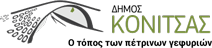 					Κόνιτσα, 29/07/2019ΑΝΑΚΟΙΝΩΣΗ – ΠΡΟΣΚΛΗΣΗ ΑΙΜΟΔΟΣΙΑ
Η Δημοτική Τράπεζα αίματος «ΧΡΥΣΟΥΛΑ ΧΑΛΟΥΛΟΥ» σε καλεί και πάλι την Τετάρτη 31/07/2019 από τις 10:00 π.μ έως τη 1:30 μ.μ στην Κοινωφελή Επιχείρηση του Δήμου Κόνιτσας για εθελοντική αιμοδοσία.
Η συμμετοχή σου είναι προσφορά Ζωής και πράξη Αγάπης.
Από το Δήμο
Υπεύθυνη Αιμοδοσίας
Πύρσου Κωνσταντίνα